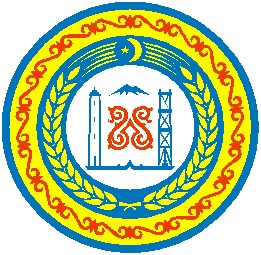 РОССИЙСКАЯ ФЕДЕРАЦИЯ ЧЕЧЕНСКАЯ   РЕСПУБЛИКА АДМИНИСТРАЦИЯ РОШНИ-ЧУЙСКОГО СЕЛЬСКОГО ПОСЕЛЕНИЯ УРУС-МАРТАНОВСКОГО МУНИЦИПАЛЬНОГО РАЙОНА ПОСТАНОВЛЕНИЕ05.03.2013г.                     		                         № 2О внесении изменений в постановление №3 от10.09.2012г. «Об утверждении перечня муниципальных услуг, предоставляемых администрацией  Рошни-Чуйского сельского поселения»
В соответствии с Федеральными законами от 06.10.2003 N 131-ФЗ "Об общих принципах организации местного самоуправления в Российской Федерации"    от 09.02.2009 № 8-ФЗ "Об обеспечении доступа к информации о деятельности государственных органов и органов местного самоуправления", от 27.07.2010 № 210-ФЗ "Об организации предоставления государственных и муниципальных услуг" В приложение №1 Постановление №3 от 10.09.2012 года добавить перечень следующих муниципальных услуг:Выдача градостроительных планов земельных участковПредоставление земельных участков для индивидуального жилищного строительстваВыдача разрешений на установку рекламных конструкций на соответствующей территории, аннулирование таких разрешений, выдача предписаний о демонтаже самовольно установленных вновь конструкцийЗаключение договора на установку и эксплуатацию рекламной конструкции на земельном участке, здании и ином недвижимом имуществе, находящемся в муниципальной собственностиПрисвоение адреса объекту недвижимостиВыдача разрешений на строительства3. Настоящее постановление обнародовать путем размещения полного текста на информационном стенде в административном здании администрации        Рошни-Чуйского сельского поселения, библиотеки  и школ и на официальном сайте Рошни-Чуйского сельского поселения http://www. admroshni-chu.4. Контроль за исполнением настоящего постановления оставляю за собой.Глава Рошни-Чуйского сельского поселения                                                                 С.С.Мазаев